Territory Equipment Program Returned Equipment Advice (SL-2) FormComplete this advice for all returned items.  Refer to TEP PR-8 Stock and Re-issue Procedure.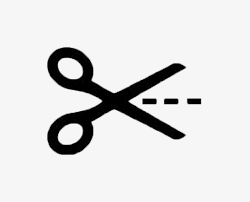 Territory Equipment Program Returned Equipment Advice (SL-2) FormComplete this advice for all returned items.  Refer to TEP PR-8 Stock and Re-issue Procedure.TEP ‘T’ Number:TEP ‘T’ Number:Client ID:Client ID:Client Initials:Client Initials:Equipment type/ description:Equipment type/ description:Equipment type/ description:Returned By:Returned By:Date:   /   /        /   /     Reason for Return:Reason for Return:Trial Completed   Trial Completed   Trial Completed   No Longer Required No Longer Required No Longer Suitable   No Longer Suitable   No Longer Suitable   Reason for Return:Reason for Return:Other:     Other:     Other:     Other:     Other:     Other:     Other:     Other:     Action Required:Action Required:To Be Cleaned   To Be Cleaned   To Be Cleaned   Needs R&M Needs R&M Action Required:Action Required:Other:     Other:     Other:     Other:     Other:     Other:     Other:     Other:     Comments:Comments:Comments:DEPARTMENT OF HEALTHPage 1 of 1Form ID: HEALTHINTRA-1880-8945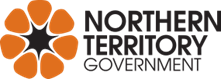 TEP ‘T’ Number:TEP ‘T’ Number:Client ID:Client ID:Client Initials:Client Initials:Equipment type/ description:Equipment type/ description:Equipment type/ description:Returned By:Returned By:Date:   /   /        /   /     Reason for Return:Reason for Return:Trial Completed   Trial Completed   Trial Completed   No Longer Required No Longer Required No Longer Suitable   No Longer Suitable   No Longer Suitable   Reason for Return:Reason for Return:Other:     Other:     Other:     Other:     Other:     Other:     Other:     Other:     Action Required:Action Required:To Be Cleaned   To Be Cleaned   To Be Cleaned   Needs R&M Needs R&M Action Required:Action Required:Other:     Other:     Other:     Other:     Other:     Other:     Other:     Other:     Comments:Comments:Comments: